2009–2010 Allegheny County Health Survey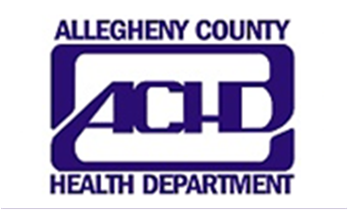 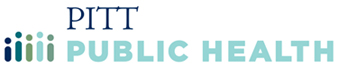 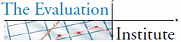 (2009–2010 ACHS)Background:Partnership of the Allegheny County Health Department with the Evaluation Institute (EI) in the Department of Behavioral and Community Health Sciences.The 2009–2010 ACHS is a county-wide, population-based telephone survey modeled after the Behavioral Risk Factor Surveillance System (BRFSS). Funded by the ACHD, GSPH, and several community partners. Results: 5,442 interviews conducted between August 2009 and September 2010.Overall, 66% of those contacted responded to the interview. 67% female, 19% self-identified as African Americans, 62% reported household incomes under $50,000, and 26% were younger than 45 years old. The results of this survey point to the urgent need for efforts to address health disparities in our region. Data use and available:  The ACHD and the Evaluation Institute expect that these data are useful for public and community organizations, appointed and elected officials, the public, and researchers. The data can be used to support policy proposals, to plan programs and services to meet residents’ needs, to support funding for a variety of services, and to conduct research. Report available at http://www.achd.net/biostats/pubs/pdf/ACHS_2009-2010.pdf  Parties interested in obtaining detailed or unreported data can request additional information by contacting Todd Bear at tobst2@pitt.edu (412-624-3126)